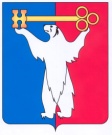 АДМИНИСТРАЦИЯ ГОРОДА НОРИЛЬСКАКРАСНОЯРСКОГО КРАЯПОСТАНОВЛЕНИЕ24.05.2023                                               г. Норильск                                                 № 208О внесении изменений в отдельные постановления Администрации города Норильска В целях урегулирования отдельных вопросов, касающихся оплаты труда работников муниципальных учреждений, в соответствии с Трудовым кодексом Российской Федерации, постановлением Администрации города Норильска от 29.03.2016 № 181 «О системе оплаты труда работников муниципальных учреждений муниципального образования город Норильск», ПОСТАНОВЛЯЮ:1. Внести в Примерное положение об оплате труда работников муниципальных бюджетных учреждений, осуществляющих деятельность спортивных сооружений, подведомственных Управлению по спорту Администрации города Норильска (далее – Положение), утвержденное постановлением Администрации города Норильска от 05.09.2016 № 461, следующее изменение:1.1. Пункт 4.11 Положения изложить в следующей редакции:«4.11. Выплаты по итогам работы устанавливаются работникам учреждения по результатам работы за отчетный период - год в пределах фонда оплаты труда по основаниям, приведенным в приложении № 3 к настоящему Положению.Критерии оценки результативности и качества труда для установления выплат по итогам работы, предусмотренные приложением № 3 к настоящему Положению, могут детализироваться, конкретизироваться, дополняться и уточняться в положении об оплате труда учреждения, но в пределах определенного приложением № 3 к настоящему Положению количества баллов по соответствующей должности.Выплаты по итогам работы не устанавливаются работнику учреждения, отработавшему в отчетном календарном году в учреждении менее 6 месяцев.».2. Внести в Примерное положение об оплате труда работников муниципального автономного учреждения дополнительного образования «Норильский центр безопасности движения» (далее – Положение 1), утвержденное постановлением Администрации города Норильска от 02.11.2016 № 533, следующее изменение:2.1. Пункт 4.10 Положения 1 изложить в следующей редакции:«4.10. Выплаты по итогам работы устанавливаются работникам учреждения по результатам работы за отчетный период - год в пределах фонда оплаты труда по основаниям, приведенным в приложении № 2 к настоящему Положению.Критерии оценки результативности и качества труда для установления выплат по итогам работы, предусмотренные приложением № 2 к настоящему Положению, могут детализироваться, конкретизироваться, дополняться и уточняться в положении об оплате труда учреждения, но в пределах определенного приложением № 2 к настоящему Положению количества баллов по соответствующей должности.Выплаты по итогам работы не устанавливаются работнику, отработавшему в отчетном календарном году в учреждении менее 6 месяцев.».3. Внести в Примерное положение об оплате труда работников муниципальных бюджетных учреждений, осуществляющих деятельность спортивных школ, подведомственных Управлению по спорту Администрации города Норильска (далее – Положение 2), утвержденное постановлением Администрации города Норильска от 24.01.2019 № 32, следующее изменение:3.1. Пункт 4.13 Положения 2 изложить в следующее редакции:«4.13. Выплаты по итогам работы устанавливаются работникам по результатам работы за отчетный период - год в пределах фонда оплаты труда по основаниям, приведенным в приложении № 5 к настоящему Положению.Критерии оценки результативности и качества труда работников, предусмотренные приложением № 5 к настоящему Положению, могут детализироваться, конкретизироваться, дополняться и уточняться в положении об оплате труда учреждения, но в пределах определенного приложением № 5 к настоящему Положению количества баллов по соответствующей должности.Выплаты по итогам работы не устанавливаются работнику, отработавшему в отчетном календарном году в учреждении менее 6 месяцев.».4. Опубликовать настоящее постановление в газете «Заполярная правда» и разместить его на официальном сайте муниципального образования город Норильск.Глава города Норильска							                Д.В. Карасев